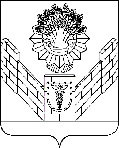 СОВЕТТБИЛИССКОГО СЕЛЬСКОГО ПОСЕЛЕНИЯТБИЛИССКОГО РАЙОНАРЕШЕНИЕот 29 ноября 2019 года                                                                       № 19ст-ца ТбилисскаяОб утверждении тарифов на оказание платных услуг по сбору и вывозу твердых коммунальных отходов, оказываемых  муниципальным унитарным предприятием «ЖКХ Тбилисского сельского поселения Тбилисского района»Руководствуясь Федеральным законом от 6 октября 2003 года                        № 131 – ФЗ «Об общих принципах организации местного самоуправления в Российской Федерации», статьями 10, 26, 58 устава Тбилисского сельского поселения Тбилисского района, Совет Тбилисского сельского поселения Тбилисского района р е ш и л:1. Утвердить тарифы на оказание платных услуг по сбору и вывозу твердых коммунальных отходов, оказываемых муниципальным унитарным предприятием «ЖКХ Тбилисского сельского поселения Тбилисского района» (прилагается).	2. Считать утратившим силу пункт 1 решения Совета Тбилисского сельского поселения Тбилисского района от 18 ноября 2016 № 211 «Об утверждении тарифов на оказание транспортных услуг по сбору и вывозу твердых бытовых отходов и на автоуслуги МТЗ – 80 с (тележкой) для МУП «ЖКХ Тбилисского сельского поселения Тбилисского района».3. Отделу делопроизводства и организационно-кадровой работы администрации Тбилисского сельского поселения Тбилисского района (Воронкин) обеспечить опубликование настоящего решения в сетевом издании «Информационный портал Тбилисского района» и разместить на официальном сайте администрации Тбилисского сельского поселения Тбилисского района в информационно-телекоммуникационной сети «ИНТЕРНЕТ». 4. Контроль за выполнением настоящего решения возложить на  постоянную комиссию Совета Тбилисского сельского поселения Тбилисского района по строительству, транспорту, связи, благоустройству территории и жилищно-коммунальному хозяйству (Маргарян).  5. Решение вступает в силу со дня его официального опубликования, но не раннее 1 января 2020 года.Глава Тбилисского сельского поселения Тбилисского района                                                             А.Н. СтойкинПредседатель СоветаТбилисского сельского  поселения Тбилисского района                                                                     Е.Б. СамойленкоПРИЛОЖЕНИЕ УТВЕРЖДЕНЫРешением СоветаТбилисского сельского поселения Тбилисского районаот 29 ноября 2019 года № 19ТАРИФЫна оказание платных услуг по сбору и вывозу твердых коммунальных отходов, оказываемых муниципальным унитарным предприятием «ЖКХ Тбилисского сельского поселения Тбилисского района»Глава Тбилисского сельского поселения Тбилисского района                                                             А.Н. СтойкинФИНАНСОВО-ЭКОНОМИЧЕСКОЕ ОБОСНОВАНИЕпроекта решения Совета Тбилисского сельского поселения Тбилисского района «Об утверждении тарифов на оказание платных услуг, оказываемых  муниципальным унитарным предприятием «ЖКХ Тбилисского сельского поселения Тбилисского района»	Реализация проекта решения Совета Тбилисского сельского поселения Тбилисского района «Об утверждении тарифов на оказание платных услуг, оказываемых  муниципальным унитарным предприятием «ЖКХ Тбилисского сельского поселения Тбилисского района» в случае его принятия не потребует дополнительных расходов из средств бюджета Тбилисского сельского поселения Тбилисского района.КАЛЬКУЛЯЦИЯна оказание транспортных услуг по сбору и вывозу твердых коммунальных отходов для населения Тбилисского сельского поселения Тбилисского района№НаименованиеТарифТарифТариф1Тариф на оказание транспортных услуг по сбору и вывозу твердых коммунальных отходов для юридических лиц всех форм собственности, расположенных на территории Тбилисского сельского поселения Тбилисского района488,27 руб./куб.м.488,27 руб./куб.м.488,27 руб./куб.м.488,27 руб./куб.м.2Тариф на оказание транспортных услуг по сбору и вывозу твердых коммунальных отходов для населения Тбилисского сельского поселения Тбилисского районаДля многоквартирных домов руб./чел./мес., согласно действующему нормативу 0,2033куб.м/чел./мес.Для индивидуальных жилых домов руб./чел./мес., согласно действующему нормативу 0,2517куб.м/чел./мес.Для индивидуальных жилых домов руб./чел./мес., согласно действующему нормативу 0,2517куб.м/чел./мес.Для индивидуальных жилых домов руб./чел./мес., согласно действующему нормативу 0,2517куб.м/чел./мес.2Тариф на оказание транспортных услуг по сбору и вывозу твердых коммунальных отходов для населения Тбилисского сельского поселения Тбилисского района81,0081,00100,28100,28№ ппНаименование показателейСбор и вывоз ТБО за год1231Реализация услуг, тыс. м342,002Себестоимость по статьям:3Затраты на ГСМ, тыс. руб.3 600,004Затраты на оплату труда персонала, тыс. руб.5 767,095Расходы на все виды обязательного страхования работников, 30,3%1 747,436Ремонт и техническое обслуживание, тыс. руб.480,006.1 материалы, тыс. руб.480,008Налоги, тыс. руб.2 045,208.1 транспортный налог, тыс. руб.45,208.2 налог на экологию, тыс.руб2 000,009Расходы, тыс. руб.517,009.1охрана труда и техника безопасности50,009.2спецодежда и специнвентарь 80,009.3аренда спец.техники92,009.4услуги сторонних организаций100,009.5предрейсовое мед. освидетельствование водителей и периодический осмотр95,009.6автострахование30,009.7то автотранспорта70,0010Итого цеховая себестоимость, тыс. руб.:14 156,7211Общехозяйственные расходы (26сч.) - 39%2 249,1712Итого производственная себестоимость услуги, тыс. руб.16 405,8913Производственная себестоимость единицы продукции, руб./ м3390,6211Рентабельность производства, для населения 2 %328,1212Рентабельность производства, для юридических лиц 25 %4 101,4713Себестоимость услуги по сбору и вывозу для населения ТКО руб./м3.398,4312Стоимость услуги по сбору и вывозу для юридических лиц ТКО руб./м3.488,2713Действующая расценка, руб./м3485,9714Стоимость услуги по сбору и вывозу ТКО для многоквартирных домов руб./чел./мес., согласно действующему нормативу 0,2033 м3/чел./мес.81,0013Стоимость услуги по сбору и вывозу ТКО для индивидуальных жилых домов  руб./чел./мес., согласно действующему нормативу 0,2517 м3/чел./мес.100,2814Действующая расценка, руб./чел./мес.81,0115Рост тарифа услуги по сбору и вывозу ТКО для индивидуальных жилых домов,%.123,7915Рост тарифа услуги по сбору и вывозу ТКО для многоквартирных домов,%.99,9915Рост тарифа услуги по сбору и вывозу для юридических лиц ТКО,%.100,47